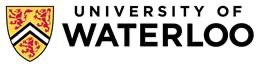 Definite Term Lecturers, Arts FirstThe Faculty of Arts at the University of Waterloo invites applications for two positions at the rank of Lecturer, for definite-term contracts of three years beginning August 1, 2021. These positions will support a Faculty-wide initiative, “Arts First” (https://uwaterloo.ca/arts-first/), designed to help undergraduate students build foundational competencies in communication and analysis in small class settings. To highlight broad areas of research within Arts, faculty in the the Arts First program design seminars around their own interests while being guided by learning outcomes that focus on communication, collaboration, analytical thinking, and reflection. We encourage applications from candidates with PhDs in fields that are represented in the teaching and research of the departments of Sociology and Legal Studies, Communication Arts, Anthropology, Classical Studies, Philosophy, Fine Arts, Spanish and Latin American Studies, German and Slavic Studies, French Studies, Religious Studies and the Stratford School of Interaction Design and business - https://uwaterloo.ca/arts/departments. Moreover, aligned with the President’s Anti-Racism Taskforce, the Univeristy of Waterloo’s Indigenization Strategy, and the commitment at the University of Waterloo to end systemic racism on our campuses, we welcome candidates who are Black, Indigenous or racialized. All candidates will be expected to foreground equitable, anti-racist, and inclusive practices in their teaching. Successful candidates will be appointed to one of the Faculty’s departments, depending on disciplinary background. These positions involve teaching seven courses per academic year in the fall, winter, and spring terms (80% of the appointment), and various service and administrative responsibilities (20% of the appointment). It is anticipated that Definite Term Lecturers will teach several sections of the Arts First seminars (ARTS 130 and ARTS 140) focused on themes related to their pedagogical and intellectual interests and limited to 25 students each, as well as discipline-specific courses in one of the departments in Arts. Strong candidates will have demonstrated excellence in undergraduate teaching, a commitment to experiential learning, experience liaising with university faculty and staff, and familiarity with equity, anti-racism, diversity, and inclusion in the classroom. Because Arts First prioritizes student-centered learning, communication competencies, and critical thinking, candidates with commitments to practice-based teaching and an interest in interdisciplinary or transdisciplinary pedagogy will be prefered. The salary range for this position at the rank of Lecturer is $68,000 to $100,000 and the closing date for applications is April 23, 2021. Application materials, including letters of application, complete CV, evidence of teaching effectiveness, and three confidential letters of recommendation will be submitted to: Dr. Katherine Acheson, Associate Dean, Undergraduate Programs at this website: https://ofas.uwaterloo.ca . If you require an accommodation during the recruitment process, please contact Dr. Acheson. The University of Waterloo is committed to implementing the Calls to Action framed by the Truth and Reconciliation Commission. We acknowledge that we live and work on the traditional territory of the Neutral, Anishinaabeg and Haudenosaunee peoples. The University of Waterloo is situated on the Haldimand Tract, the land granted to the Six Nations that includes six miles on each side of the Grand River.The University is a leader in the education of global citizens and values the diverse and intersectional identities of its students, faculty, and staff. The University regards equity as an integral part of academic excellence and is committed to accessibility for all employees. As such, we encourage applications from candidates who identify as First Nations, Métis and/or Inuit, applications from candidates who identify as Indigenous, Black, racialized, women, LGBTQ2+, and/or a person with a disability. The University of Waterloo seeks applicants who embrace our values of equity, anti-racism and inclusion. All qualified candidates are encouraged to apply, however Canadians and permanent residents will be given priority.Three reasons to apply: https://uwaterloo.ca/faculty-association/why-waterloo.